Resistencia, 03 DE ABRIL DE 2023.- Sras./Sres. Proveedores   Presentes                                                                                            Ref.: EXPEDIENTE Nº 535-310323-7515ADQUISICIÓN DE LA CANTIDAD DE 220 RESMAS A4 TIPO 75 y/o 80 GR X 500 HOJAS                             Me dirijo a Uds. con motivo de invitarlos a participar del Concurso de Precios N° 128/23.                             A tal efecto se comunica que podrá acceder al Pliego de Condiciones Particulares y Generales con especificaciones técnicas, en la página oficial https://www.ecomchaco.com.ar/licitaciones/licitaciones3.asp. 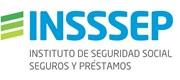 . Presentación de ofertas: hasta el día 05 de abril de 2023 a las 10:00hs, en  Área Mesa de Entradas de la Dirección de Servicios Directos – Av. 25 de Mayo Nº 701, Resistencia-Chaco. . Apertura de propuestas: el día 05 de abril de 2023 a las 11:00 hs . en el Área Compras - 1 er piso - de la Dirección de Servicios Directos – Av. 25 de Mayo Nº 701, Resistencia-Chaco.                              Sin otro particular, les saludo atte. Director de Servicios Directos - In.S.S.Se.P.Área Compras – 1 er piso- Av. 25 de Mayo Nº 701, Resistencia-Chaco         PROVEEDORRECIBÍ CONFORME